SLUŽBY MESTA JIHLAVY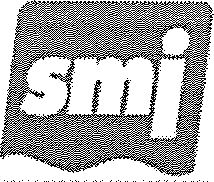 Vodovody a kanalizaceSmlouva č.: 1100007  Adresa:Zakladni skola specialní a Prakticka skola Jihlava,prispevkova organizace Brezinova 3659/31 586 01 Jihlavauzavřena na zaklade zakona c. 274/2001 Sb., o vodovodech a kanalizacich pro veřejnou potřebu a o zmene nekterych zakonu (zakon o vodovodech a kanalizacich), ve zneni pozdejsich předpisu, přislusnych provadecich předpisu a obcanskeho zakoniku.Smluvni strany Dodavatel:Firma: SLUZBY MESTA JIHLAVY s.r.o;Sidlo: Havlickova 218/64, 586 01 JihlavaAdresa provozovny: Hruskove Dvory 123, 58.6 .01 Jihlava Zastoupeny: xxx. Xxxxxxx xxxxxx, jednatelemIČ 607 27 772                                                             DIČ: CZ 60727772Tel.: 567 553 111 Bankovní spojení: Komercni banka, a. s.e-mail: voda@smj.czCíslo uctu:123- 1917670297/0100Dodavatel je provozovatelem vodovodu a kanalizace. Vlastnikem vodovodu a kanalizace je Statutarni mesto Jihlava nebo jiny  vlastnik, se kterym ma Dodavatel uzavřenou smlouvu. Vlastnik na Dodavatele přenesl svou povinnost uzavřít tuto smlouvu.Odberatel:	c. 6071	X vlastník nemovitostiJmeno / Obchodní nazev: Zakladni skola specialni a Praktická škola Jihlava, prispěvkova organizace	.	.	.........Adresa (Trvale bydliste/Sldlo): Brezinova 3659 / 31, 586 01 JihlavaZastoupeny: xxx. Xxxxxx xxxxxxx, ředitelka školyDaturn narozeni/ IC: 7088396 .	DIC:Tel.:  567333 644	  e-mail: xxxxxxx@pomskola. czBankovní spojení: Ceska sporitelna, a.s.	Číslo účtu: 1467174359/0800Korespondencni adresa: Zakladní skola specialní a Praktická škola Jihlava, příspěvková organizace, Brezinova 3659/ 31, 586 01Jihlava		Faktuarcni adresa: Zakladní skola specialní a Praktická škola Jihlava, příspěvková organizace, Brezinova 3659/ 31, 586 01Jihlava	Vlastnik nemovitosti:Jmeno I Obchodni nalzev: Adresa (Trvale bydliste / Sidlo): Zastoupeny:	·•	· Datum narozeni /IC: /Tel.:Predmet smlouvyDIC:	e-mail:Predmetem smlouvy je: X dodavka pitne vody X odvadenl odpadnlch vod □ odvadeni a cisteni odpadnich vodJe-li předmetem smlouvy pouze dodavka pitne vody, ustanovení o odvadeni odpadnich vod se nepouziji. Je-li předmetem smlouvy pouze odvadeni ci odvadeni a cisteni odpadnich vod, ustanoveni o dodavkach pitne vody se nepouziji.Ill. Misto plneni smlouvySlužby uvedené v čl. II jsou uskutečňovány pro následující odběrné    místo: Cislo odberneho mista 	1100007, adresa odběrného místa: Zakladní skola specialní a Praktická škola Jihlava, příspěvková organizace, Brezinova 3659/ 31, 586 01 JihlavaStrana 1Dodavka vodyDodavatel se zavazuje zajistit pro odberatele dodavku vody z vodovodu v jakosti vody odpovidajici obecne platnym pravnim předpisum, odberatel se zavazuje vodu z vodovodu odebirat a hradit dodavateli uplatu za dodavku pitne vody (dale jen ,,vodne") podle teto smlouvy.Mnozstvi dodane vody bude zjist'ovano:X Meřidlem - vodomerem	Umisteni meřidla: UvnitřLimit mnozstvi dodavane vody:X bez omezeni do max. kapacity vodomeru.	Kapacita vodomeru: 40.00 m3/hod.□ s omezenim	Max. odber: 03Vypoctem - dle vyhl. c. 428/2001 Sb., přiloha c. 12, Vypoctene mnozstvi cini: 0 m /rok.Mnozstvi odebrane vody bez meřeni bylo vypoctene podle podkladu dodanych odberatelem.Zakladni ukazatele jakosti dodavane vody:Obsah vapniku (Ca) - 20 - 1oo mg/I, Obsah horciku (Mg) -  5 - 50 mg/I, Obsah dusicnanu (N03-) - max. 50 mg/ITlakove pomery v miste napojeni pr'ipojky:Minimalni tlak - 0,15 MPa pro budovu do dvou podlazi, 0,25 MPa pro budovu s vice nez 2 podlazimi Maximalni tlak - 0,7 MPav. Odvadeni a cisteni odpadnich vodDodavatel se zavazuje zajistit pro odberatele odvadeni odpadnich vod vzniklych nakladanim s vodou dodanou dodavatelem, odpadnich vod ziskanych z jinych zdroju a srazkovych vod kanalizaci, odberatel se zavazuje vypoustet odpadni a srazkove vody do kanalizace a platit dodavateli uplatu za odvadeni odpadnich a srazkovych vod (dale jen ..stocne") podle teto smlouvy. Odberatel se zavazuje odvadet odpadni vody samostatne a srazkove vody take samostatne v připade oddilne kanalizace.Mnozstvi odvadene odpadni vody bude stanoveno: napojeni na veřejny vodovod (neni jiny zdroj vody)X Ve vysi vody dodavane z vodovodu:X Meridlem -ve vysi vody dodane (odebrane) z vodovodu (vodomer)Odberatel prohlasuje, ze na odbernem miste nenf jiny zdroj vody, z nehož by by/a vypoustena voda do kanalizace.Vypoctem - die vyhl. c. 428/2001 Sb., přiloha c. 12. Vypoctene mnozstvi cini: 0 m3/rok.Mnozstvi vypoustene odpadni vody bylo vypoctene na zaklade podkladu dodanych odberatelem.Odberatel prohlasuje, ie na odbemem mfste nenf jiny zdroj vody, z nehoi by by/a vypoustena voda do kanalizace.jiny zdroj vody (neni napojeni na veřejny vodovod)Ve vysi vody ziskane z jinych zdroju (typ zdroje:), ktere bude zjist'ovano:Vypoctem - die vyhl. c. 428/2001 Sb., přiloha c. 12. Vypoctene mnozstvi cini: o m3/rok.Mnozstvi vypoustene odpadni vody z jinych zdroju by/a vypoctene podle podkladu dodanych odberatelem.Meřidlem - ve vysi odvadene odpadni vody do kanalizace meřene samostatnym meřicim zařizenim umistenym na kanalizaci	Umisteni meř'idla:napojeni na veřejny vodovod a jiny zdroj vodyVe vysi souctu vody dodane (odebrane) z vodovodu a mnozstvim vody ziskane z jinych zdroju(typ zdroje:), ktere bude zjist'ovano:Meřidlem -ve vysi vody dodane (odebrane) z vodovodu (vodomer) a samostatnym meřicim zařizenim(Jiny zdroj)	Umisteni meřidla:Vypoctem - die vyhl. c. 428/2001 Sb., přiloha c. 12. Vypoctene mnozstvi cini: o m3/rok.Mnozstvi vypoustene odpadní vody z jinych zdroju bylo vypoctene podle podkladu dodanych odberatelem.D Meřidlem - ve vysi odvadene odpadni vody do kanalizace meřene samostatnym meřicim zařizenim umistenym na kanalizaci	Umisteni meřidla:181 Vypocet mnozstvi odvadenych srazkovych vod je uveden v přiloze c.3, ktera je nedilnou soucasti teto smlouvy.Mnozstvi a limity znecisteni vypoustenych odpadnich vod a bilance znecisteni odpadnich vod jsou urcenyplatnym kanalizacnim řadem, ktery je k dispozici v tistene podobe v provozovne dodavatele.Stanoveni dalsich podminek odvadeni odpadnich vod (např. mnozstvi, limity znecisteni, cetnost odberu vzorku, zpusob a ucinnost předcisteni odpadnich vod vypoustenych do kanalizace) je uvedeno v Přiloze c. 4 teto Smlouvy.Strana 2Cena a platebni podminkyCena za dodavku 1m3 pitne vody (vodne) a odvedeni 1m3 odpadni vody a 1m3 srazkove vody (stocne) se stanovuje   v souladu s přislusnymi   cenovymi předpisy. Sazby vodneho a stocneho a jejich zmeny jsou pro odberatele k dispozici v provozovne dodavatele a tez na webovych strankach dodavatele.Zmeny se oznamuji zpusobem v miste obvyklym. Dojde-li ke zmene ceny a neni-li k dispozici casovy odecet spotřeby, bude provedeno vyuctovani na zaklade prumerne denni spotřeby za předchozi odectove obdobi.Fakturace bude provadena za spotřebu od data posledniho odectu k datu zmeny ceny die předchozi ceny a od data zmeny ceny k novemu odectu v nove cene.Stanoveni zaloh:Cetnost plateb zaloh:	X mesicne	□ ctvrtletne	Vyse zalohy: 9 000,- KcSplatnost zaloh se stanovuje na 15. den v kalendařnim mesici. Dodavatel je opravnen, při zmene tarifu vodneho a stocneho nebo při zmenach mnozstvi dodavane pitne vody nebo odvadene odpadni vody, upravit vysi zaloh.Zalohove platby za vodne, stocne a odvadeni srazkovych vod budou hrazeny nasledujicim zpusobem:postovni poukazkou	X trvalým příkazem z uctu c.: 1467174359/0800inkasnim přikazem z uctu c.:	□ inkasnim přikazem SIPO spoj. c.:Bankovni spojeni: KB Jihlava, cislo uctu: 123-1917670297/0100,variabilni symbol: 1100007Vyuctovani za vodne a stocne:Dodavatel provede vyuctovani prostřednictvim faktur (danoveho dokladu). Odberateli bude dodavatel provadet ctvrtletni vyuctovani.Připadne nedoplatky budou odberatelem uhrazeny do terminu splatnosti uvedeneho na tomto dokladu nasledujicim zpusobem:postovni poukazkou	X přikazem k uhrade z uctu c.: 1467174359/0800inkasnim přikazem z uctu c.:	□ inkasnim přikazem SIPO spoj. c.:Přiipadne přeplatky vraci dodavatel odberateli nasledujicim zpusobem:postovni poukazkouX převodnim přikazem na ucet c.: 1467174359/0800Odberatel, fyzicka osoba, souhlasi, ze přeplatek, jehoz hodnota je rovna nebo mensi nez hodnota mesicni zalohy, nebude vracen, ale bude zauctovan do přistiho zuctovaciho obdobi.Ostatni a zaverecna ustanoveniSmlouva se uzavira na dobu neurcitou a nabyva ucinnosti dnem uveřejneni v registru smluv die zakona c. 340/2015 Sb., o registru smluv. Odberatel zajisti uveřejneni teto smlouvy v registru smluv v souladu s pravnimi předpisy.Odberatel potvrzuje, ze jiz s ucinnosti od 05.01.2021 dodavatel ve vztahu k odberateli plni sve povinnosti, ktere jsou předmetem teto smlouvy (dodavka vody, odvadeni a cisteni odpadnich vod}, a proto nejen vztahy budouci, ale i dosavadni vztahy (v rozsahu předmetu teto smlouvy od data ucinnosti) podiřzuji ucastníci teto smlouve.Potvrzeni odberatele o plneni povinnosti od 5. 1. 2021 je pravni titul, pro naslednou fakturaci sluzeb od tohoto obdobi.Smluvni strany vylucuji ve smyslu ustanoveni § 1740 odst.3. OZ přijeti nabidky s dodatky nebo odchylkami.Odberatel a dodavatel se zavazuji, ze jakekoliv skutecnosti, ktere budou mit vliv na zmenu kterekoliv casti teto smlouvy, krome zmeny sazby vodneho ci stocneho die cl. VI. teto smlouvy, budou druhe smluvni strane oznameny pisemne do 30 dnu od jejich zmeny. Zmena smlouvy je mozna jen pisemnou formou.Smluvni strany mohou uzavřenou smlouvu vypovedet, pokud se mezi sebou nedohodnou jinak. Dodavatel ma vsak pravo smlouvu vypovedet pouze v připadech zmeny vlastnika, resp. odberatele připojene nemovitosti bez ohlaseni teto zmeny, zmeny legislativy, ktera vyvola nutnost upravit smlouvu, nebo při ukonceni provozovani vodovodu nebo kanalizace. Vypovedni doba se sjednava v delce 1 mesic, přicemz vypovedni doba zacne plynout prvnim dnem mesice nasledujiciho po doruceni vypovedi.Nedilnou soucasti smlouvy jsou přilohy "Vseobecne podminky dodavky pitne vody a odvadeni odpadnich vod" (přiloha c. 1) a ,,Reklamacni řad" (přiloha c. 2). Tyto přilohy jsou rovnez v elektronicke podobe k dispozici na webovych strankach dodavatele a v tistene podobe v provozovne dodavatele. S temito přilohami se obe smluvni strany před podpisem smlouvy podrobne seznamily, bez vyhrad s nimi souhlasi, coz potvrzuji svymi podpisy. V připade rozporu mezi ujednanim v teto smlouve a ujednanim ve "Vseobecnych podminkach dodavky pitne vody a odvadeni odpadnich vod" ma přednost ujednani ve smlouve.Strana 3Vztahy mezi dodavatelem a odberatelem, ktere nejsou vyslovne upraveny touto smlouvou, "Vseobecnymi podminkami dodavky pitne vody a odvadeni odpadnich vod" a ,,Reklamacnim řadem", se řidi přislusnymi ustanovenimi platnych předpisu upravujicich pravni vztahy při dodavce pitne vody a odvadeni odpadnich vod a obcanskym zakonikem.Pokud je odberatel fyzickou osobou, pak dodavatel jako spravce osobnich udaju informuje odberatele jako subjekt udaju v souladu s Nařizenim Evropskeho parlamentu a rady EU 2016/679 (GOPR), ze pro ucely plneni teto smlouvy, plneni pravnich povinnosti dodavatele a za ucelem ochrany opravnenych zajmu dodavatele, shromazd'uje a zpracovava osobni udaje odberatele uvedene v teto smlouve a dale veskere osobni udaje spojene s plnenim teto smlouvy. Odberatel podpisem teto smlouvy bere na vedomi, ze zpracovani jeho osobnich udaju je nezbytnym předpokladem pro uzavřeni a plneni teto smlouvy, kterou je dodavatel povinen uzavřit s odberatelem v pisemne forme. Osobni udaje odberatele jsou zpracovavany zejmena po celou dobu platnosti teto smlouvy a dale po dobu nutnou pro jejich archivaci av souladu s přislusnymi pravnimi předpisy. Odberatel timto rovnez potvrzuje, ze si je vedom svych zakonnych prav na přistup ke svym osobnim udajum, jejich opravu, vymaz ci přenositelnost. Odberatel ma rovnez pravo zadat o omezeni zpracovani svych osobnich udaju, připadne vznest namitku proti takovemu zpracovani. Konkretni informace o zpracovani osobnich udaju dodavatelem a o moznostech uplatneni jednotlivych prav je uvedeno na internetove adrese dodavatele:www.vodasmiczPokud odberatel předava dodavateli osobni udaje jinych osob, ktere jsou subjekty udaju, pak se odberatel zavazuje informovat tyto osoby o tom, ze jejich osobni udaje předava dodavateli jakozto spravci osobnich udaju, a to pro ucely vyse uvedene, a o tom, ze podrobne informace o zpracovani osobnich udaju dodavatelem jsou uvedeny na jeho vyse uvedene internetove adrese.K mimosoudnimu řeseni spotřebitelskych sporu ze smluv uzaviranych mezi dodavatelem a spotřebitelem (odberatelem) je přislusna Ceska obchodni inspekce,   se sidlem Stepanska   567/15,   120 00 Praha   2, IC: 000 20 869, internetova adresa: http://www.coi.czSmlouva se vypracovava po jednom vyhotoveni pro kazdou smluvni stranu.Onem nabyti ucinnosti teto smlouvy pozbyvaji ucinnosti jakakoliv dřivejsi pisemna ci ustni smluvni ujednani mezi stranami.Smluvni strany prohlasuji a potvrzuji, ze tuto smlouvu uzavřely svobodne, urcite a vazne, nikoliv pod natlakem nebo za napadne nevyhodnych podminek, na dukaz cehoz připojuji sve podpisy.Přiloha c. 1: X   Přiloha c. 2: X   Přiloha c. 3: X	Přiloha c. 4: □v Jihlave dne: 21.04.2021DODAVATEL:	/Vystavil a za spravnost zodpovida: xxxxxxxx xxxxxV Jihlavě dne 	             30. 4. 2021ODBERATELV VLASTNIK:Dne:V VLASTNiK:Dne:Katastralni uzemiJihlavaParcelni cislo5468/129Popis odberneho mistaSKOLSKE ZARIZENIPocet trvale připojenych osob